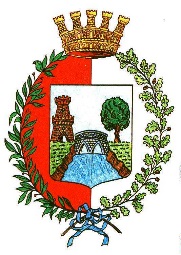 CITTÀ DI CASTELLANZA	PROVINCIA DI VARESE	www.comune.castellanza.va.it      e-mail: comune@comune.castellanza.va.it Prot. 2020					              		    Castellanza, 26 Agosto 2020COMUNICATO STAMPAASILO NIDO CONTRIBUTI ALLE FAMIGLIE ANNO SCOLASTICO 2020/2021PRESTAZIONI SOCIALI AGEVOLATE (RIDUZIONE RETTA) Il Comune di Castellanza nell'ambito dell'assistenza scolastica, concede per l’anno scolastico 2020/2021 ai nuclei familiari residenti a Castellanza agevolazioni sulle tariffe per la retta di frequenza servizio nido d’infanzia e quota di frequenza (pasto) asilo nido comunale, gestito in concessione da ACOF (nidi P. Soldini e Don G. Tacchi).REQUISITILe famiglie per poter accedere alla richiesta di prestazioni sociali agevolate devono essere in possesso di attestazione ISEE pari o inferiore a € 10.000,00.E’ possibile inoltre fare richiesta di prestazione sociale agevolata nel caso di:•	nucleo familiare con due figli inseriti contemporaneamente alla scuola dell’infanzia e/o alla sezione primavera e in possesso di attestazione ISEE superiore a € 10.000,00 e inferiore a € 20.000,00;  •	nucleo familiare composto da 3 o più figli e in possesso di attestazione ISEE superiore a € 10.000,00 e inferiore a € 20.000,00; QUANDO Le famiglie che non hanno ancora presentato la domanda per l’ottenimento della riduzione della retta per il servizio nido, possono presentare la richiesta dal 07/09/2020 al 09/10/2020 compilando la domanda on line collegandosi al sito del Comune di Castellanza e seguendo il percorso GUIDA AI SERVIZI - PROCEDIMENTI PER SETTORE - SETTORE ISTRUZIONE CULTURA SPORT – SERVIZI SCOLASTICI ISEE E PRESTAZIONI SOCIALI AGEVOLATE - COSA OCCORRE - COMPILAZIONE MODULI DI RICHIESTA ON LINE.INFORMAZIONICOMUNE DI CASTELLANZA - UFFICIO ISTRUZIONE Tel. 0331/526261 - Cell. 3421922693 E-mail: scuola@comune.castellanza.va.itMISURA NIDI GRATIS – BONUS 2020/2021 – REGIONE LOMBARDIA La Regione Lombardia con la DGR N. XI/3481 DEL 05/08/2020 ha approvato LA MISURA NIDI GRATIS – BONUS 2020/2021 per sostenere le famiglie in condizioni di vulnerabilità economica, per facilitare l’accesso ai servizi per la prima infanzia e rispondere al bisogno di conciliare vita e lavoro contribuendo all’abbattimento dei costi della retta dovuta dai genitori per la frequenza.NIDI GRATIS – BONUS 2020/2021.Copre la parte di retta mensile che supera il Bonus Asili Inps pari a € 272,72;Non copre i costi per i servizi aggiuntivi: iscrizione, mensa, pre/post nido;REQUISITI:avere presentato domanda per il BONUS INPS ASILO NIDO (secondo le modalità indicate in BONUS INPS ASILO NIDO);indicatore ISEE ordinario/corrente o ISEE minorenni inferiore o uguale a € 20.000,00;retta mensile superiore all’importo rimborsabile da INPS, pari a € 272,72.Figli di età compresa tra 0-3 anni iscritti a strutture nido pubbliche e/o private dei comuni aderenti alla misura NIDI GRATIS – BONUS 2020/2021Le famiglie che richiedono la misura NIDI GRATIS – BONUS 2020/2021 sono escluse dal pagamento della parte di retta mensile eccedente l’importo di € 272,72 rimborsata da INPS.Le date di presentazione delle domanda da parte delle famiglie saranno comunicate successivamente da parte di Regione Lombardia e le domande potranno essere presentate fino a esaurimento della dotazione finanziaria. Le domande possono essere presentate esclusivamente on line attraverso il sistema informativo Bandi online di Regione Lombardia; l’accesso al servizio sarà possibile solo con tessera sanitaria(CRS) e relativo PIN oppure con SPID. Le famiglie devono quindi attivarsi per la richiesta del PIN della tessera sanitaria (se non già in possesso o smarrito) o dello SPID.Attenzione: per poter accedere alla MISURA NIDI GRATIS – BONUS 2020/2021 e’ molto importante che le famiglie procedano preventivamente alla richiesta del BONUS INPS ASILO NIDO: si precisa che la richiesta all’INPS deve essere effettuata sia per l’anno 2020 per il periodo Settembre/Dicembre sia per l’anno 2021 per il periodo Gennaio/Luglio.INFORMAZIONICALL CENTER REGIONE LOMBARDIA Numero verde 800.318.318 – codice di selezione 1UFFICIO ISTRUZIONE – COMUNE DI CASTELLANZA Mail: scuola@comune.castellanza.va.it – Tel 0331/526261 – Cell. 342 1922693 (dal lunedì al venerdì dalle 9.00 alle ore 12.30)BONUS ASILO NIDO - INPSLa misura BONUS INPS ASILO NIDO è a sostegno delle famiglie per il pagamento di rette per la frequenza di asili nido pubblici e privati. Il BONUS è un RIMBORSO delle spese sostenute e documentate per le rette asilo nido già corrisposteIl valore del BONUS è così definito sulla base dell’indicatore ISEE minorenni, in corso di validità, riferito al minore per cui è richiesta la prestazione.ISEE da € 0,00 fino a € 25.000: bonus annui 3.000 euro (importo massimo mensile 272,72 euro);ISEE da € 25.001 euro fino a € 40.000 euro: bonus annui 2.500 euro (importo massimo mensile 227,27 euro);ISEE da 40.001 euro: bonus annui 1.500 euro (importo massimo mensile 136,37 euro). In questo caso non è necessario presentare l’ISEE.Sono escluse dal rimborso le spese sostenute per i servizi educativi integrativi all’asilo nido (ad esempio ludoteche, spazi gioco, spazi baby, pre-scuola, ecc.); Attenzione il contributo mensile erogato non potrà comunque eccedere la spesa sostenuta per il pagamento della retta: ad esempio se la retta è di 80 euro, riceverai 80 euro. Inoltre il bonus asilo nido non è cumulabile con la detrazione fiscale per la frequenza degli asili nido (articolo 2, comma 6, della legge n. 203/2008). Infatti l’’INPS comunica tempestivamente all’Agenzia delle Entrate l’avvenuta erogazione.COME PRESENTARE LA DOMANDA La domanda deve essere presentata, in qualsiasi momento dell’anno, corredata con la documentazione necessaria, esclusivamente in via telematica attraverso uno dei seguenti canali:WEB - tramite il servizio on line – sito INPS accessibile direttamente dal cittadino in possesso di un PIN INPS dispositivo, di una identità SPID o di una Carta Nazionale dei Servizi (CNS) per l’accesso ai servizi telematizzati dell’Istituto;Contact Center multicanale - chiamando da telefono fisso il numero verde gratuito 803 164 o da telefono cellulare il numero 06 164164, a pagamento in base al piano tariffario del gestore telefonico, se in possesso di PIN;Patronati - attraverso i servizi telematici offerti dagli stessi, anche se non in possesso di PIN.Tutti i requisiti devono essere posseduti alla data di presentazione della domanda e devono permanere per tutta la durata della prestazione.Riferimenti normativi:COMUNE DI CASTELLANZA: Delibera della Giunta Comunale n. 1 del 15/01/2020 “Approvazione tariffe servizi culturali, palestre e servizi scolastici anno 2020”Delibera della Giunta Comunale n. 9 del 29/01/2020 “Definizione soglie ISEE per prestazioni sociali agevolate – servizi scolastici a.s. 2020/2021”REGIONE LOMBARDIA: DGR N. XI/3481 DEL 05/08/2020 “Approvazione Nidi Gratis – Bonus 2020/2021 – Por Fse 2014/2020 – (Asse Ii – Azione 9.3.3)INPS: Circolare n. 27 del 14/02/2020 “Agevolazioni per la frequenza di asili nido pubblici e privati di cui all’art. 1, comma 355, della Legge 11 dicembre 2016, n. 232, e dell’art. 1, comma 343, della Legge 27 dicembre 2019, n. 160. Presentazione della domande per l’anno 2020. Nuove modalità di erogazione della prestazione”.ESEMPLIFICAZIONE PER I RICHIEDENTI DEL COMUNE DI CASTELLANZA PRESTAZIONI SOCIALI AGEVOLATE – A.S. 2020/2021 FAMIGLIE CON ISEE DA 0 A € 10.000,00COSA POSSONO RICHIEDERE LE FAMIGLIEAL COMUNE: Riduzione della retta con presentazione attestazione ISEE (domanda on line – sito Comune di Castellanza)ALL’INPS: BONUS INPS ASILO NIDO (importo inferiore a € 272,72): copertura della retta per la spesa effettivamente sostenuta (domanda on line – sito INPS)COSA NON POSSONO RICHIEDERE LE FAMIGLIE MISURA NIDO GRATIS – BONUS 2020/2021Le famiglie devono pagare, il pasto (in base al valore ISEE) e gli eventuali servizi integrativi pre/post nido, al concessionario della gestione nidi ACOF la retta mensile. Nel caso la famiglia abbia richiesto ii BONUS INPS riceverà il rimborso solo dopo la presentazione del documento attestante il pagamento.FAMIGLIE CON ISEE DA € 7.600 A € 20.000COSA POSSONO RICHIEDERE LE FAMIGLIEAL COMUNE: Riduzione della retta con presentazione attestazione ISEE fino a € 10.000,00 (domanda online – sito Comune di Castellanza)ALL’INPS: BONUS INPS ASILO NIDO: copertura della retta fino a € 272,72 (domanda on line – sito INPS)A REGIONE LOMBARDIA: MISURA NIDO GRATIS – BONUS 2020/2021 copertura della retta a partire da € 272,73; (domanda online – BANDI ONLINE – Regione Lombardia)QUOTE RIMBORSATE DA REGIONE LOMBARDIA PER MISURA NIDI GRATIS – BONUS 2020/2021SOGLIA ISEEPART-TIMETEMPO PIENOQUOTA PASTODa € 0,00 a € 5.200,00 – FASCIA A € 54,.00€ 64.50€ 0,80Da € 5.201,00 a € 7.600,00 – FASCIA B€ 143,00€ 172,00€ 2,05Da € 7.601,00 a 10.000,00 – FASCIA C€ 249,00€ 301,00€ 3,60Oltre € 10.000,00 – FASCIA D€ 357,00€ 430,00€ 5.10FASCIAPART-TIMETEMPO PIENOA€ 54,.00€ 64.50B€ 143,00€ 172,00C€ 249,00FASCIAPART-TIMETEMPO PIENOC€ 301,00D€ 357,00€ 430,00FASCIA PART-TIMETEMPO PIENOC€ 28,28D€ 84,28€ 157,28